联系邮箱：gdshwydxh@126.com            办公地址：广州市天河区林和西横路2号广东省户外运动协会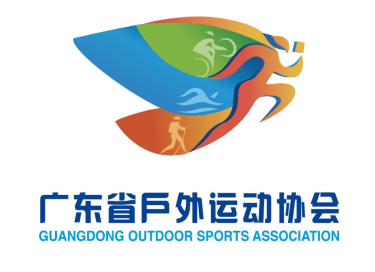 单位会员入会登记表广东省户外运动协会单位会员入会登记表广东省户外运动协会单位会员入会登记表广东省户外运动协会单位会员入会登记表广东省户外运动协会单位会员入会登记表广东省户外运动协会单位会员入会登记表广东省户外运动协会单位会员入会登记表广东省户外运动协会单位会员入会登记表广东省户外运动协会单位会员入会登记表会员编号：会员编号：会员编号：单
位
基
本
情
况单位名称
（中  文）单位名称
（英  文）单位名称
（英  文）单
位
基
本
情
况单位规模/
会员人数                人                人                人注册资金（万元）注册资金（万元）单
位
基
本
情
况统一代码除事业单位外填写，填写时请删除除事业单位外填写，填写时请删除除事业单位外填写，填写时请删除除事业单位外填写，填写时请删除除事业单位外填写，填写时请删除除事业单位外填写，填写时请删除除事业单位外填写，填写时请删除单
位
基
本
情
况登记证号事业单位填写，填写时请删除事业单位填写，填写时请删除事业单位填写，填写时请删除事业单位填写，填写时请删除事业单位填写，填写时请删除事业单位填写，填写时请删除事业单位填写，填写时请删除单
位
基
本
情
况单  位简  介单
位
基
本
情
况单位网址微信公众号微信公众号单
位
基
本
情
况联系邮箱单
位
基
本
情
况法人姓名移动电话移动电话单
位
基
本
情
况联系人姓名移动电话移动电话  参加其它     社团情况  参加其它     社团情况单 位 主 要 负 责 人 信 息单 位 主 要 负 责 人 信 息单 位 主 要 负 责 人 信 息单 位 主 要 负 责 人 信 息单 位 主 要 负 责 人 信 息单 位 主 要 负 责 人 信 息单 位 主 要 负 责 人 信 息单 位 主 要 负 责 人 信 息单 位 主 要 负 责 人 信 息姓    名姓    名出生年月性  别联系电话联系电话联系电话联系电话单 位 职 务入  会  申  请入  会  申  请入  会  申  请入  会  申  请入  会  申  请入  会  申  请审  批  意  见审  批  意  见审  批  意  见本单位自愿成为“ 广东省户外运动协会”单位会员，遵守协会章程和各项规章制度，履行协会赋予的权利和义务。                          
              法定代表人签字：（单位盖章）                                               年  月   日本单位自愿成为“ 广东省户外运动协会”单位会员，遵守协会章程和各项规章制度，履行协会赋予的权利和义务。                          
              法定代表人签字：（单位盖章）                                               年  月   日本单位自愿成为“ 广东省户外运动协会”单位会员，遵守协会章程和各项规章制度，履行协会赋予的权利和义务。                          
              法定代表人签字：（单位盖章）                                               年  月   日本单位自愿成为“ 广东省户外运动协会”单位会员，遵守协会章程和各项规章制度，履行协会赋予的权利和义务。                          
              法定代表人签字：（单位盖章）                                               年  月   日本单位自愿成为“ 广东省户外运动协会”单位会员，遵守协会章程和各项规章制度，履行协会赋予的权利和义务。                          
              法定代表人签字：（单位盖章）                                               年  月   日本单位自愿成为“ 广东省户外运动协会”单位会员，遵守协会章程和各项规章制度，履行协会赋予的权利和义务。                          
              法定代表人签字：（单位盖章）                                               年  月   日（公章）                   年   月    日（公章）                   年   月    日（公章）                   年   月    日注：1.请同时提交社会团体法人登记证（副本）复印件或企业法人营业执照（副本）复印件2.请同时提交自成立以来参与或举办过的具有较大影响力的赛事活动情况介绍，包括且不限于赛事活动的举办时间、地点、人员规模、媒体规格、影响力、本单位负责的工作内容、及相关证明材料等注：1.请同时提交社会团体法人登记证（副本）复印件或企业法人营业执照（副本）复印件2.请同时提交自成立以来参与或举办过的具有较大影响力的赛事活动情况介绍，包括且不限于赛事活动的举办时间、地点、人员规模、媒体规格、影响力、本单位负责的工作内容、及相关证明材料等注：1.请同时提交社会团体法人登记证（副本）复印件或企业法人营业执照（副本）复印件2.请同时提交自成立以来参与或举办过的具有较大影响力的赛事活动情况介绍，包括且不限于赛事活动的举办时间、地点、人员规模、媒体规格、影响力、本单位负责的工作内容、及相关证明材料等注：1.请同时提交社会团体法人登记证（副本）复印件或企业法人营业执照（副本）复印件2.请同时提交自成立以来参与或举办过的具有较大影响力的赛事活动情况介绍，包括且不限于赛事活动的举办时间、地点、人员规模、媒体规格、影响力、本单位负责的工作内容、及相关证明材料等注：1.请同时提交社会团体法人登记证（副本）复印件或企业法人营业执照（副本）复印件2.请同时提交自成立以来参与或举办过的具有较大影响力的赛事活动情况介绍，包括且不限于赛事活动的举办时间、地点、人员规模、媒体规格、影响力、本单位负责的工作内容、及相关证明材料等注：1.请同时提交社会团体法人登记证（副本）复印件或企业法人营业执照（副本）复印件2.请同时提交自成立以来参与或举办过的具有较大影响力的赛事活动情况介绍，包括且不限于赛事活动的举办时间、地点、人员规模、媒体规格、影响力、本单位负责的工作内容、及相关证明材料等注：1.请同时提交社会团体法人登记证（副本）复印件或企业法人营业执照（副本）复印件2.请同时提交自成立以来参与或举办过的具有较大影响力的赛事活动情况介绍，包括且不限于赛事活动的举办时间、地点、人员规模、媒体规格、影响力、本单位负责的工作内容、及相关证明材料等注：1.请同时提交社会团体法人登记证（副本）复印件或企业法人营业执照（副本）复印件2.请同时提交自成立以来参与或举办过的具有较大影响力的赛事活动情况介绍，包括且不限于赛事活动的举办时间、地点、人员规模、媒体规格、影响力、本单位负责的工作内容、及相关证明材料等注：1.请同时提交社会团体法人登记证（副本）复印件或企业法人营业执照（副本）复印件2.请同时提交自成立以来参与或举办过的具有较大影响力的赛事活动情况介绍，包括且不限于赛事活动的举办时间、地点、人员规模、媒体规格、影响力、本单位负责的工作内容、及相关证明材料等单位人员/会员名单汇总单位人员/会员名单汇总单位人员/会员名单汇总单位人员/会员名单汇总单位人员/会员名单汇总单位人员/会员名单汇总序号姓名性别身份证号码联系方式工作单位及职务例张 三男44041012345678123498765432101广东省户外运动协会办公室职员123456789101112131415161718192021222324252627